DERS BİLGİLERİDERS BİLGİLERİDERS BİLGİLERİDERS BİLGİLERİDERS BİLGİLERİDERS BİLGİLERİDersKoduYarıyılT+U SaatKrediAKTS İcra HukukuLAW 45172+2 3 4Ön Koşul DersleriDersin DiliTürkçe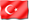 Dersin SeviyesiLisansDersin TürüZorunluDersin Koordinatörü Prof. Dr. Ali Cem BudakDersi Verenler Prof. Dr. Ali Cem BudakDersin Yardımcıları Ar. Gör. Dilek KarademirDersin Amacı Para ve diğer alacakların icrası usullerinin öğretilmesiDersin İçeriğiGenel olarak İcra hukuku, ilamsız icra takibi, şikayet, haciz ve paraya çevirmeDersin Öğrenme ÇıktılarıProgram Öğrenme ÇıktılarıÖğretim YöntemleriÖlçme YöntemleriTeoride olduğu kadar pratikte de önem taşıyan, para ve diğer alacakların icrası usullerini öğretir1,2,5,9,101,4Aİcra dairesinin yapmış olduğu işlemlere karşı şikâyet yolu hakkında bilgi verir1,21,2,3ATaşınır ve taşınmaz malların haczi usullerini öğretir9,10,11,12,131,2,3,4AHaczedilen malların paraya çevrilmesi usullerini öğretir12,13,141,2Aİtirazın iptali davaları hakkında bilgi verir 1,4,5,6,81,4AMenfi tespit ve istirdat davaları hakkında bilgi verir1,4,5,6,8,91,3,4AÖğretim Yöntemleri:1: Anlatım, 2: Soru-Cevap, 3: Tartışma 4: Pratik ÇalışmaÖlçme Yöntemleri:A: Sınav B: Sunum C: ÖdevDERS AKIŞIDERS AKIŞIDERS AKIŞIHaftaKonularÖn Hazırlık1Genel olarak İcra Hukuku ve İcra Teşkilatı2Şikayet, Tebligat Hukuku3İcra Hukukunda süreler, icranın tatili ve taliki4İlamsız icrada görev ve yetki5Takip talebi, ödeme emri, ödeme emrine itiraz6İtirazın kaldırılması, itirazın iptali davaları7ARA SINAV8 İtirazın geçici kaldırılması, menfi tespiti ve istirdat davaları9Haciz (Hacizde sıra, taşınır ve taşınmaz haczi, İİK md. 82)10Haczedilemeyen mal ve haklar, hacze iştirak11Hacizde istihkak davaları12Paraya çevirme13Paraların paylaştırılması14Aciz belgesiKAYNAKLARKAYNAKLARDers KitabıİCRA VE İFLAS HUKUKU DERS KİTABI – (BAKİ KURU – RAMAZAN ARSLAN – EJDER YILMAZ )Diğer Kaynaklar2004 sayılı İcra ve İflas KanunuMATERYAL PAYLAŞIMI MATERYAL PAYLAŞIMI DökümanlarÖdevlerSınavlarDEĞERLENDİRME SİSTEMİDEĞERLENDİRME SİSTEMİDEĞERLENDİRME SİSTEMİYARIYIL İÇİ ÇALIŞMALARISIRAKATKI YÜZDESİVize1100Toplam100Finalin Başarıya Oranı60Yıl içinin Başarıya Oranı40Toplam100DERS KATEGORİSİUzmanlık / Alan DersleriDERSİN PROGRAM ÇIKTILARINA KATKISIDERSİN PROGRAM ÇIKTILARINA KATKISIDERSİN PROGRAM ÇIKTILARINA KATKISIDERSİN PROGRAM ÇIKTILARINA KATKISIDERSİN PROGRAM ÇIKTILARINA KATKISIDERSİN PROGRAM ÇIKTILARINA KATKISIDERSİN PROGRAM ÇIKTILARINA KATKISIDERSİN PROGRAM ÇIKTILARINA KATKISINoProgram Öğrenme ÇıktılarıKatkı DüzeyiKatkı DüzeyiKatkı DüzeyiKatkı DüzeyiKatkı DüzeyiKatkı DüzeyiNoProgram Öğrenme Çıktıları123451Hukuki sorunları algılayıp, çözme becerisine, analitik ve eleştirel düşünce yetisine sahip olmakx2Yaşam boyu öğrenme yaklaşımı çerçevesinde, hukuk alanında edinilen bilgileri yenilemeye ve sürekli geliştirmeye yönlendirmekx3Hukuk alanında bilimsel kaynaklara, yargı içtihatlarına hakim olmak, ulusal ve uluslararası alanda karşılaştırmalı hukuk analizleri yapabilmekx4Uzlaşma seçeneklerini geliştirebilmek, yaratıcı ve yenilikçi çözümler üretebilmekx5Hukuk alanında edinilen bilgilerin, sosyal ve iktisadi alana aktarılmasını sağlayan kapsayıcı ve karşılaştırmalı bilgilerle donanımlı olmak, disiplinler arası analiz yetisine sahip olmakx6Küresel ekonominin hukuki sorunlarını algılayıp çözme becerisine sahip olmakx7İngilizceyi kullanarak, güncel hukuki konularda bilgi sahibi olmakx8İkinci bir yabancı dili orta düzeyde kullanabilmekx9Hukuk biliminin mesleki ve bilimsel etik ilkeleri yanında, toplumsal etik değerlere de sahip olmakx10Hukuk alanında etkin yazma, konuşma ve dinleme becerisine sahip olmakx11Bireysel ve/veya ekip çalışması içinde açık fikirli, karşıt görüşlere müsamahalı, yapıcı, özgüven ve sorumluluk sahibi olmak, etkin ve verimli çalışmakxAKTS / İŞ YÜKÜ TABLOSUAKTS / İŞ YÜKÜ TABLOSUAKTS / İŞ YÜKÜ TABLOSUAKTS / İŞ YÜKÜ TABLOSUEtkinlikSAYISISüresi
(Saat)Toplam
İş Yükü
(Saat)Ders Süresi (Sınav haftası dahildir: 14x toplam ders saati)14456Sınıf Dışı Ders Çalışma Süresi(Ön çalışma, pekiştirme)14     342Ara Sınav111Final111Toplam İş Yükü100Toplam İş Yükü / 25 (s)4Dersin AKTS Kredisi4